Nereye Bu Gidiş?Türkiye'nin durumunu İbrahim Özdabak'ın çizimleriyle gündemimizde tutmaya devam ediyoruz.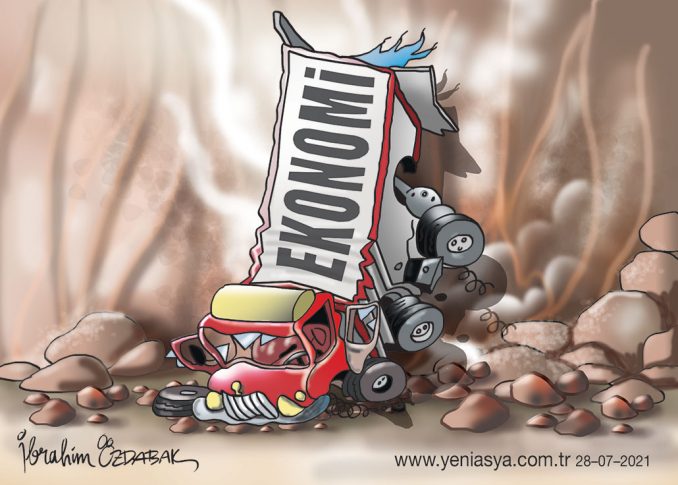 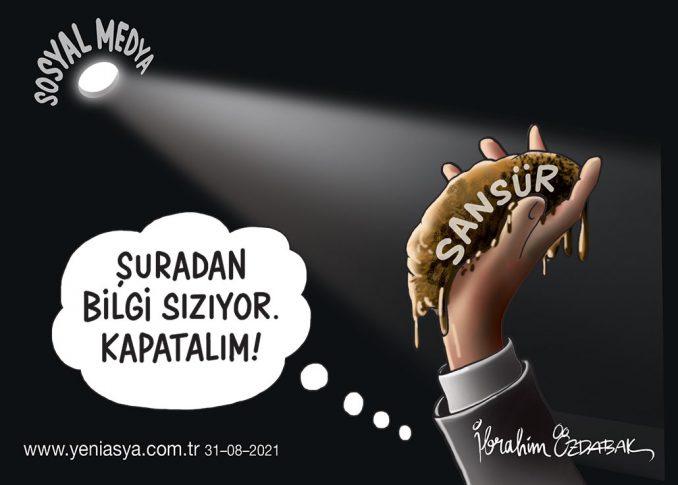 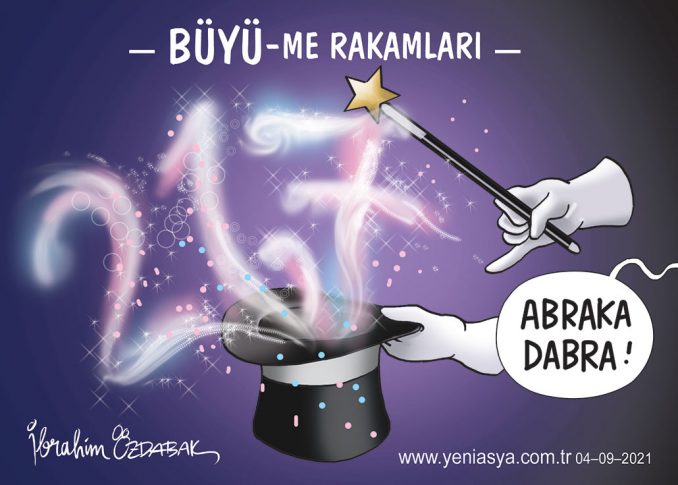 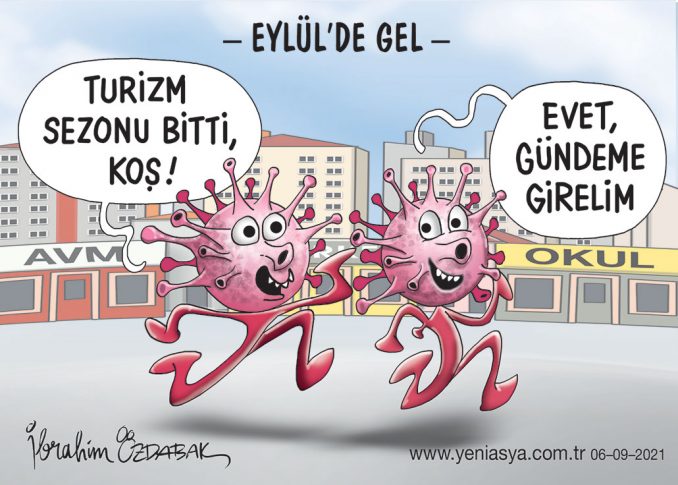 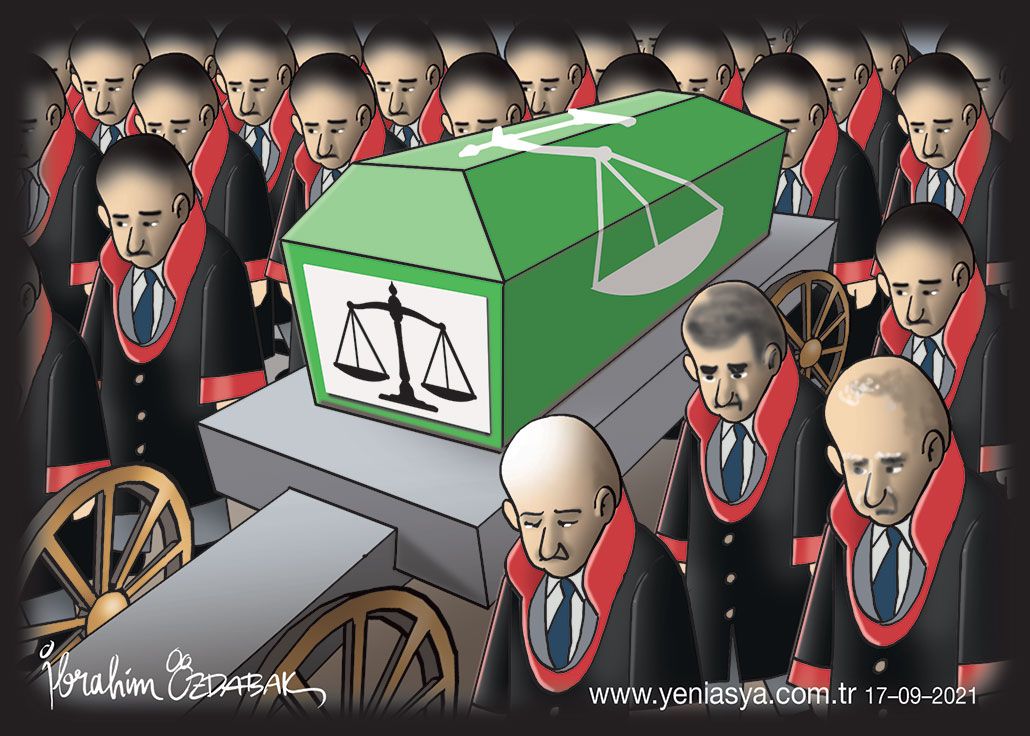 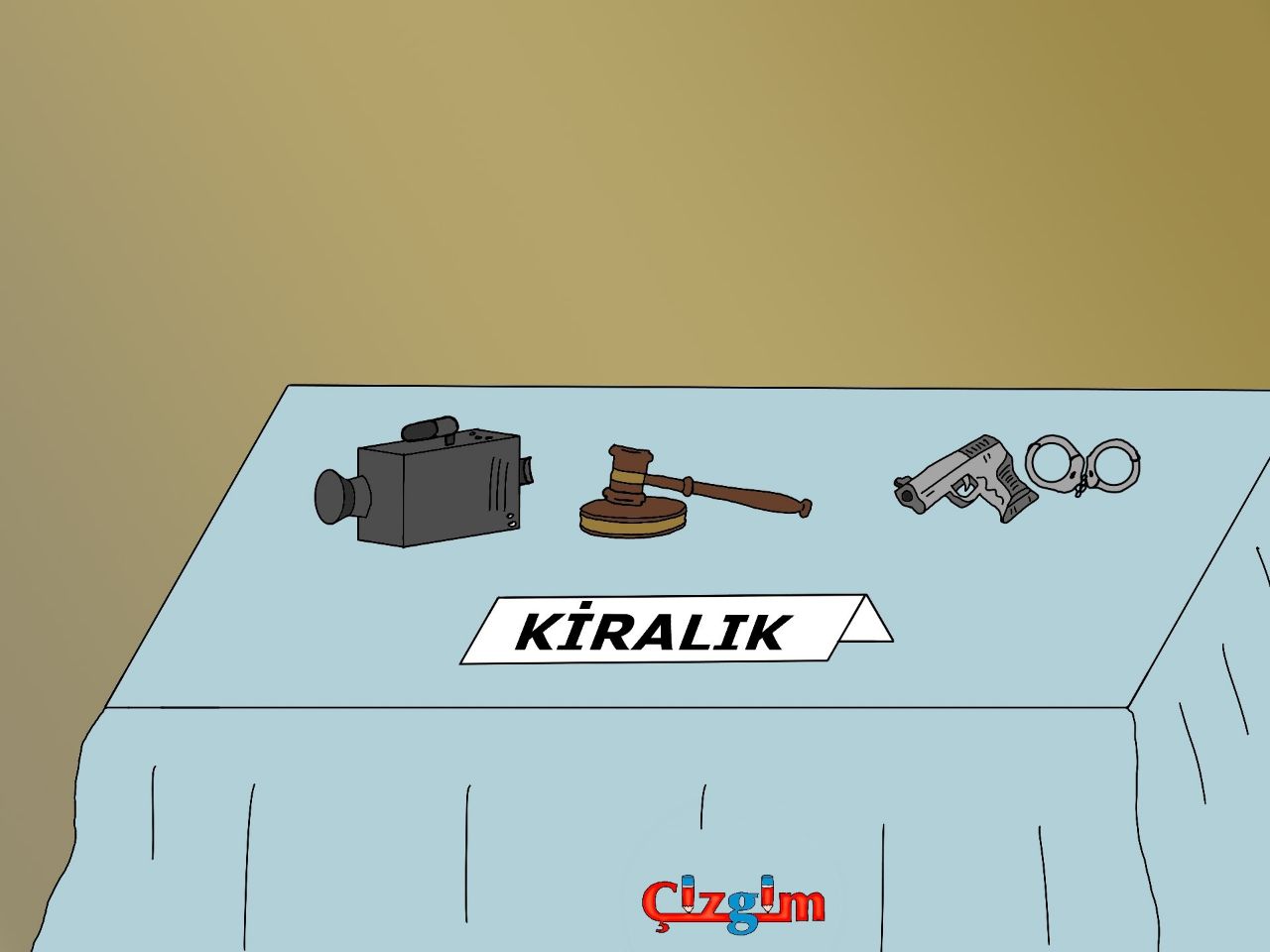 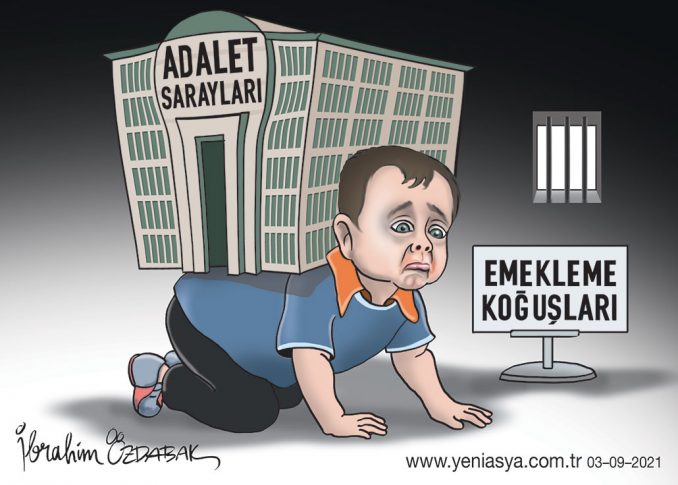 